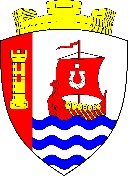 Свердловское городское поселениеВсеволожского муниципального районаЛенинградской областиАДМИНИСТРАЦИЯПОСТАНОВЛЕНИЕ«01» июля 2024 г.                                                                                     № 557/01-03г.п. им. СвердловаВ соответствии со ст. 179 Бюджетного кодекса Российской Федерации, Федеральным законом от 06.10.2003 № 131-ФЗ «Об общих принципах организации местного самоуправления в Российской Федерации», постановлением администрации муниципального образования «Свердловское городское поселение» Всеволожского муниципального района Ленинградской области от 30.10.2023 № 945/01-03 «Об утверждении Порядка разработки, реализации и оценки эффективности муниципальных программ муниципального образования «Свердловское городское поселение» Всеволожского муниципального района Ленинградской области, руководствуясь Уставом Свердловского городского поселения Всеволожского муниципального района Ленинградской области, администрация Свердловского городского поселения Всеволожского муниципального района Ленинградской области 
(далее – администрация) постановляет:Внести в постановление администрации от 15.11.2023 № 1005/01-03 
«Об утверждении муниципальной программы «Спорт и молодежная политика на территории муниципального образования «Свердловское     городское поселение» Всеволожского муниципального района Ленинградской области» (далее – постановление) следующие изменения:По всему тексту постановления слова «МО «Свердловское городское поселение» Всеволожского муниципального района Ленинградской области», «муниципальное образование «Свердловское городское поселение» Всеволожского муниципального района Ленинградской области» заменить словами «Свердловское городское поселение Всеволожского муниципального района Ленинградской области».Приложение к постановлению изложить в новой редакции, согласно приложению к настоящему постановлению.Настоящее постановление подлежит официальному опубликованию в газете «Всеволожские вести» приложение «Невский берег» и на официальном сайте администрации в сети Интернет.Настоящее постановление вступает в силу после его официального опубликования.Контроль за исполнением настоящего постановления возложить 
на заместителя главы администрации по социальным вопросам и организационной работе Рейхерт Ю.Ф.Глава администрации                                                                                В.И. ТулаевПриложение к постановлению администрацииот 01 июля 2024 № 557/01-03Муниципальная программаСвердловское городское поселение 
Всеволожского муниципального районаЛенинградской областиСпорт и молодежная политика на территории Свердловского городского поселения Всеволожского муниципального района Ленинградской областиПАСПОРТмуниципальной программы «Спорт и молодежная политика на территории Свердловского городского поселения Всеволожского муниципального района Ленинградской области»1. Общая характеристика, основные проблемы и прогноз развития сферы реализации муниципальной программыФизическая культура и спорт играют важную роль в жизни каждого человека, являясь одним из главных средств сохранения и укрепления здоровья, физического совершенствования, повышения социальной активности людей, особенно молодежи.В современном мире постоянно растущий объем информации, усложнение учебных программ, различные общественные поручения делают учебный труд молодежи и трудовую деятельность взрослого населения все более интенсивными и напряженными. Зачастую это приводит к уменьшению двигательной активности, а одновременное увеличение нагрузки на психику отрицательно влияет на организм, затрудняет учебу и физическую подготовку 
к производственной деятельности. Недостаток движений способствует ухудшению физического состояния человека. Многочисленные данные говорят о том, что активные занятия физической культурой и спортом положительно влияют на улучшение обучаемости и социальную активность подрастающего поколения, повышение работоспособности и производительности труда населения, сокращение потерь рабочего времени в связи с болезнью, повышение профессиональной мобильности, уменьшение травматизма.В период 2022-2023 гг. было увеличено количество и качество физкультурно-оздоровительных и массовых спортивных мероприятий, доступных каждому жителю поселения. Организованы физкультурно-оздоровительные мероприятия в летний период. Открыты спортивные площадки с искусственным покрытием, скейт-площадка, реконструирована волейбольная площадка (микрорайон 2), произведен ремонт футбольного поля 
с искусственным покрытием (микрорайон 2 и микрорайон 1). Установлены гимнастические элементы и уличные тренажеры на существующих спортивных и вновь созданных площадках (микрорайон 2 и микрорайон 1), что увеличило число занимающихся физической культурой и спортом среди различных групп населения.Несмотря на увеличивающуюся популярность физической культуры 
и спорта среди жителей Свердловского городского поселения, инвалиды 
и граждане с ограниченными возможностями здоровья редко участвуют 
в спортивно-массовых мероприятиях, поскольку на территории муниципального образования отсутствуют специализированные физкультурно-спортивные комплексы, а также слабо развита реабилитационная индустрия в области физической культуры и спорта. В Свердловском городском поселении необходимо продолжать работу 
по организации досуга по месту жительства. Улучшать условия для занятий физической культурой и спортом на спортивных дворовых площадках, 
но и необходимо сделать акцент на развитие и поддержку спортивных секций, 
в которых занимается много талантливых спортсменов. 
С увеличением количества населения муниципального образования увеличилось количество людей, желающих заниматься физической культурой и спортом. Соответственно, необходима соответствующая инфраструктура для размещения секций, клубов и кружков спортивной направленности. Строительство физкультурно-оздоровительного центра на территории муниципального образования является необходимостью и условием для дальнейшего сохранения и укрепления физического совершенствования, повышения социальной активности людей, особенно молодежи.Приоритетная цель государственной молодежной политики как составной части социально-экономической деятельности государства - добиться активного вовлечения молодого поколения в социально-экономическую, политическую 
и культурную жизнь страны.Работа с молодежью включена в ежегодный перечень основных направлений деятельности администрации муниципального образования. 
По статистическим данным в Свердловском городском поселении проживает около 3000 молодых людей (с 14 до 35 лет включительно), что составляет практически 25% от всей численности жителей муниципального образования. 
В связи с вводом в эксплуатацию новых жилых комплексов увеличивается количество молодежи и подростков, проживающих на территории МО, следовательно, необходимо увеличивать количественные и качественные показатели в сфере молодежной политики.Опыт реализации целевых программ в области молодежной политики 
за прошедшие годы доказал актуальность и необходимость принимаемых мер. Поэтому представляется крайне важным сохранить положительную динамику 
в этой сфере и скорректировать дальнейшую работу с учетом достигнутых результатов.Вместе с тем молодежь обладает позитивным потенциалом, который реализуется не в полной мере и проявляется в мобильности, инициативности, восприимчивости к инновационным изменениям, новым технологиям, способности противодействовать современным вызовам.2. Приложения к муниципальной программеСведения о показателях (индикаторах) программы представлены 
в приложении №1 к муниципальной программе.Сведения о порядке сбора информации и методике расчета показателей (индикаторов) программы представлены в приложении №2.План реализации программы представлен в приложении №3.Сводный детальный план реализации программы представлен в приложении №4.Приложение №1Сведения о показателях (индикаторах) муниципальной программы «Спорт и молодежная политика на территории Свердловского городского поселения Всеволожского муниципального района Ленинградской области» на 2024-2026 гг.Приложение №2Сведения о порядке сбора информации и методике расчета показателей (индикаторов) программы «Спорт и молодежная политика на территории Свердловского городского поселения Всеволожского муниципального района Ленинградской области» на 2024-2026 гг.Приложение №3План реализации программы «Спорт и молодежная политика на территории Свердловского городского поселения Всеволожского муниципального района Ленинградской области» на 2024-2026 гг.Приложение №4Сводный детальный план реализации муниципальной программы «Спорт и молодежная политика 
на территории Свердловского городского поселения Всеволожского муниципального района 
Ленинградской области»О внесении изменений в постановление администрации от 15.11.2023 № 1005/01-03 «Об утверждении муниципальной программы «Спорт и молодежная политика на территории муниципального образования «Свердловское     городское поселение» Всеволожского муниципального района Ленинградской области»Наименование программыМуниципальная программа «Спорт 
и молодежная политика на территории Свердловского городского поселения Всеволожского муниципального района Ленинградской области»Сроки реализации муниципальной программы2024-2026 годыОтветственный исполнитель муниципальной программыЗаместитель главы администрации 
по социальным вопросам и организационной работеСектор культуры, спорта и молодежной политикиУчастники муниципальной программыЗаместитель главы администрации 
по социальным вопросам 
и организационной работеСектор культуры, спорта и молодежной политикиМКУ «Культурно-досуговый центр «Нева»Цель муниципальной программыСоздание условий для занятий физической культурой и спортом на территории МО для различных групп населения, в том числе инвалидов и лиц с ограниченными возможностями;Популяризация и развитие физической культуры и массового спорта на территории МО среди различных групп населения, в том числе инвалидов и лиц 
с ограниченными возможностями;Повышение качества, количества и объема оказываемых муниципальных услуг 
в области молодежной политики.Задачи муниципальной программыОрганизация физкультурно-оздоровительной и спортивно-массовой работы с различными группами населения, в том числе с инвалидами и лицами 
с ограниченными возможностями здоровья;Создание благоприятных условий для физической реабилитации и адаптации людей с отклонениями в развитии 
и инвалидов средствами физической культуры и спорта;Создание условий для гражданского становления, патриотического, духовно-нравственного воспитания молодежи, популяризации в молодежной среде здорового образа жизни;Осуществление поддержки социально значимых молодежных проектов, инициатив, программ в области досуга, занятости, здоровья, спорта, общественной жизни;Совершенствование системы организации развивающего досуга в молодежной среде;Повышение уровня политической 
и правовой культуры молодежи, повышение активности молодежи 
в избирательном процессе;Профилактика асоциального поведения;Пропаганда здорового образа жизни.Ожидаемые (конечные) результаты программыУвеличение занимающихся физической культурой и спортом до 15% от общей численности Свердловского городского поселения;Увеличение количества спортивных секций по месту жительства;Увеличение численности участников мероприятий в сфере молодежной политики;Увеличение количества молодежных общественных организаций и объединений, создание единой системы взаимодействия организаций по решению задач государственной молодежной политики;Увеличение количества молодежи, участвующей в различных формах организационного досуга;Повышение уровня гражданско-патриотического воспитания молодежи, увеличение количества проводимых мероприятий данной направленности;Повышение уровня занятости молодежи 
в свободное время посредством участия 
в творческих и клубных объединениях, увеличение числа участников различных видов молодежного творчества;Снижение показателей правонарушений 
и преступлений в молодежной среде, совершенствование системы профилактики в молодежной среде;Укрепление статуса молодой семьи.Проекты, реализуемые в рамках муниципальной программыМероприятия, направленные на достижение целей Федерального проекта «Спорт – норма жизни»Финансовое обеспечение муниципальной программы – всего, в том числе по годам реализацииОбщий объем финансирования программы составляет 29 099,00 тыс. руб., в том числе 
из бюджета Свердловского городского поселения (далее – местный бюджет):в 2024 г. – 15 979,90 тыс. руб.в 2025 г. – 6 560,00 тыс. руб.в 2026 г. – 6 560,00 тыс. руб.Размер налоговых расходов, направленных на достижение цели муниципальной программыНалоговые расходы не предусмотрены№п/пНаименование показателя (индикатора)Наименование показателя (индикатора)Единица измеренияЗначения показателей (индикаторов)Значения показателей (индикаторов)Значения показателей (индикаторов)№п/пНаименование показателя (индикатора)Наименование показателя (индикатора)Единица измерения2024 год2025 год2026 год2345671Мероприятия, направленные на достижение целей Федерального проекта «Спорт – норма жизни»Плановое значениеед.5551Мероприятия, направленные на достижение целей Федерального проекта «Спорт – норма жизни»Фактическое значениеед.ХХХ2Приобретение спортивного инвентаря для занятий в спортивных секциях МО, участие в районных, областных, РФПлановое значениеед.2222Приобретение спортивного инвентаря для занятий в спортивных секциях МО, участие в районных, областных, РФФактическое значениеед.ХХХ3Организация и проведение физкультурно-оздоровительной и массовой спортивной работыПлановое значениеед.1818183Организация и проведение физкультурно-оздоровительной и массовой спортивной работыФактическое значениеед.ХХХ4Организация и проведение образовательных, учебных, воспитательных мероприятий и поддержка деятельности общественных объединений, реализующих молодежную политикуПлановое значениеед.1919194Организация и проведение образовательных, учебных, воспитательных мероприятий и поддержка деятельности общественных объединений, реализующих молодежную политикуФактическое значениеед.ХХХ5Организационное, материальное и техническое обеспечение проводимых мероприятийПлановое значениеед.4445Организационное, материальное и техническое обеспечение проводимых мероприятийФактическое значениеед.ХXX6Развитие объектов физической культуры и спортаПлановое значениеед.1ХХ6Развитие объектов физической культуры и спортаФактическое значениеед.ХХХ7Обеспечение деятельности молодежного коворкинг-центраПлановое значениеед.2117Обеспечение деятельности молодежного коворкинг-центраФактическое значениеед.ХХХ№№ п/пНаименование показателяЕдиница измеренияВременная характеристикаАлгоритм формирования/пункт Федерального плана статистических работСрок предоставления отчетностиОтветственный за сбор данных по показателю12345671Мероприятия, направленные на достижение целей Федерального проекта 
«Спорт – норма жизни»ед.За отчетный годПоказатель равен количеству проведенных мероприятийДо 20 февраля года, следующего за отчетнымМКУ «КДЦ «Нева»2Приобретение спортивного инвентаря для занятий в спортивных секциях МО, участие в районных, областных, РФед.За отчетный годПоказатель равен количеству проведенных мероприятийДо 20 февраля года, следующего за отчетнымМКУ «КДЦ «Нева»3Организация и проведение физкультурно-оздоровительной и массовой спортивной работыед.За отчетный годПоказатель равен количеству проведенных мероприятийДо 20 февраля года, следующего за отчетнымМКУ «КДЦ «Нева»4Организация и проведение образовательных, учебных, воспитательных мероприятий и поддержка деятельности общественных объединений, реализующих молодежную политикуед.За отчетный годПоказатель равен количеству проведенных мероприятийДо 20 февраля года, следующего за отчетнымМКУ «КДЦ «Нева»5Организационное, материальное и техническое обеспечение проводимых мероприятийед.За отчетный годПоказатель равен количеству проведенных мероприятийДо 20 февраля года, следующего за отчетнымМКУ «КДЦ «Нева»6Развитие объектов физической культуры и спортаед.За отчетный годПоказатель равен количеству проведенных мероприятийДо 20 февраля года, следующего за отчетнымАдминистрация Свердловского городского поселения7Обеспечение деятельности молодежного коворкинг-центраед.За отчетный годПоказатель равен количеству проведенных мероприятийДо 20 февраля года, следующего за отчетнымАдминистрация  Свердловского городского поселения№№ п/пНаименование муниципальной программы, подпрограммы, структурного элемента муниципальной программыОтветственный исполнитель, участник, соучастникГоды реализацииОценка расходов (тыс. руб. в ценах соответствующих лет)Оценка расходов (тыс. руб. в ценах соответствующих лет)Оценка расходов (тыс. руб. в ценах соответствующих лет)Оценка расходов (тыс. руб. в ценах соответствующих лет)Оценка расходов (тыс. руб. в ценах соответствующих лет)№№ п/пНаименование муниципальной программы, подпрограммы, структурного элемента муниципальной программыОтветственный исполнитель, участник, соучастникГоды реализацииВсегоФедеральный бюджетОбластной бюджет ЛОМестный бюджетПрочие источники234567891Муниципальная программа «Спорт 
и молодежная политика на территории Свердловского городского поселения Всеволожского муниципального района Ленинградской области» 
на 2024-2026 гг.Администрация Свердловского городского поселенияМКУ «Культурно-досуговый центр «Нева»202415 979,9015 979,901Муниципальная программа «Спорт 
и молодежная политика на территории Свердловского городского поселения Всеволожского муниципального района Ленинградской области» 
на 2024-2026 гг.Администрация Свердловского городского поселенияМКУ «Культурно-досуговый центр «Нева»20256 560,006 560,001Муниципальная программа «Спорт 
и молодежная политика на территории Свердловского городского поселения Всеволожского муниципального района Ленинградской области» 
на 2024-2026 гг.Администрация Свердловского городского поселенияМКУ «Культурно-досуговый центр «Нева»20266 560,006 560,00Итого2024-202629 099,9029 099,90Процессная частьПроцессная частьПроцессная частьПроцессная частьПроцессная частьПроцессная часть1.1Мероприятия, направленные 
на достижение целей Федерального проекта «Спорт – норма жизни»Администрация Свердловского городского поселенияМКУ «Культурно-досуговый центр «Нева»20241 620,001 620,001.1Мероприятия, направленные 
на достижение целей Федерального проекта «Спорт – норма жизни»Администрация Свердловского городского поселенияМКУ «Культурно-досуговый центр «Нева»2025550,00550,001.1Мероприятия, направленные 
на достижение целей Федерального проекта «Спорт – норма жизни»Администрация Свердловского городского поселенияМКУ «Культурно-досуговый центр «Нева»2026550,00550,001.1ИтогоАдминистрация Свердловского городского поселенияМКУ «Культурно-досуговый центр «Нева»2024-20262 720,002 720,00Процессная частьПроцессная частьПроцессная частьПроцессная частьПроцессная частьПроцессная частьПроцессная частьПроцессная частьПроцессная часть1.2Приобретение спортивного инвентаря для занятий в спортивных секциях МО, участие в районных, областных, РФМКУ «Культурно-досуговый центр «Нева»20241 290,001 290,001.2Приобретение спортивного инвентаря для занятий в спортивных секциях МО, участие в районных, областных, РФМКУ «Культурно-досуговый центр «Нева»2025200,00200,001.2Приобретение спортивного инвентаря для занятий в спортивных секциях МО, участие в районных, областных, РФМКУ «Культурно-досуговый центр «Нева»2026200,00200,00Итого2024-20261 690,001 690,00                                                                Процессная часть                                                                Процессная часть                                                                Процессная часть                                                                Процессная часть                                                                Процессная часть                                                                Процессная часть1.3Организация и проведение физкультурно-оздоровительной 
и массовой спортивной работыМКУ «Культурно-досуговый центр «Нева»20242 380,002 380,001.3Организация и проведение физкультурно-оздоровительной 
и массовой спортивной работыМКУ «Культурно-досуговый центр «Нева»20251 220,001 220,001.3Организация и проведение физкультурно-оздоровительной 
и массовой спортивной работыМКУ «Культурно-досуговый центр «Нева»20261 220,001 220,00Итого2024-20264 820,004 820,00Процессная частьПроцессная частьПроцессная частьПроцессная частьПроцессная частьПроцессная частьПроцессная частьПроцессная частьПроцессная часть1.4Организация и проведение образовательных, учебных, воспитательных мероприятий и поддержка деятельности общественных объединений, реализующих молодежную политикуМКУ «Культурно-досуговый центр «Нева»20243 950,003 950,001.4Организация и проведение образовательных, учебных, воспитательных мероприятий и поддержка деятельности общественных объединений, реализующих молодежную политикуМКУ «Культурно-досуговый центр «Нева»20251 640,001 640,001.4Организация и проведение образовательных, учебных, воспитательных мероприятий и поддержка деятельности общественных объединений, реализующих молодежную политикуМКУ «Культурно-досуговый центр «Нева»20261 640,001 640,00Итого2024-20267 230,007 230,00Процессная частьПроцессная частьПроцессная частьПроцессная частьПроцессная частьПроцессная частьПроцессная частьПроцессная частьПроцессная часть1.5Организационное, материальное и техническое обеспечение проводимых мероприятийМКУ «Культурно-досуговый центр «Нева»20242 739,902 739,901.5Организационное, материальное и техническое обеспечение проводимых мероприятийМКУ «Культурно-досуговый центр «Нева»2025550,00550,001.5Организационное, материальное и техническое обеспечение проводимых мероприятийМКУ «Культурно-досуговый центр «Нева»2026550,00550,00Итого2024-20263 839,903 839,90Процессная частьПроцессная частьПроцессная частьПроцессная частьПроцессная частьПроцессная частьПроцессная частьПроцессная частьПроцессная часть1.6Развитие объектов физической культуры и спортаАдминистрация Свердловского городского поселения20244 000,004 000,001.6Развитие объектов физической культуры и спортаАдминистрация Свердловского городского поселения2025ХХ1.6Развитие объектов физической культуры и спортаАдминистрация Свердловского городского поселения2026ХХИтого2024-20264 000,004 000,001.7Обеспечение деятельности молодежного коворкинг-центраАдминистрация Свердловского городского поселения20240,000,001.7Обеспечение деятельности молодежного коворкинг-центраАдминистрация Свердловского городского поселения20252 400,002 400,001.7Обеспечение деятельности молодежного коворкинг-центраАдминистрация Свердловского городского поселения20262 400,002 400,00Итого2024-20264 800,004 800,00№№ п/пНаименование подпрограммы, структурного элемента муниципальной программыОтветственный исполнитель, Соисполнитель, УчастникОжидаемый результат реализации структурного элемента на очередной год реализацииГодначала реализацииГод окончания реализацииОбъем бюджетных ассигнований, тыс. руб.Объем бюджетных ассигнований, тыс. руб.Ответственный за реализацию структурного элемента№№ п/пНаименование подпрограммы, структурного элемента муниципальной программыОтветственный исполнитель, Соисполнитель, УчастникОжидаемый результат реализации структурного элемента на очередной год реализацииГодначала реализацииГод окончания реализациивсегов том числе на очередной финансовый год 2024Ответственный за реализацию структурного элемента123456789Муниципальная программа «Спорт 
и молодежная политика на территории Свердловского городского поселения Всеволожского муниципального района Ленинградской области»Х2024202629 099,9015 979,90Сектор культуры, спорта и молодежной политики;МКУ «Культурно-досуговый центр «Нева»Процессная частьПроцессная частьПроцессная частьПроцессная частьПроцессная частьПроцессная частьПроцессная частьПроцессная частьПроцессная часть1Мероприятия, направленные на достижение целей Федерального проекта «Спорт – норма жизни»Сектор культуры, спорта и молодежной политики;МКУ «КДЦ «Нева»Популяризация физической культуры, продвижение спорта в массы 202420262 720,001 620,00Сектор культуры, спорта и молодежной политики;МКУ «КДЦ «Нева»1.1Расходы на проведение мероприятийСектор культуры, спорта и молодежной политики;МКУ «КДЦ «Нева»Популяризация физической культуры, продвижение спорта в массы 202420262 720,001 620,00Сектор культуры, спорта и молодежной политики;МКУ «КДЦ «Нева»Процессная частьПроцессная частьПроцессная частьПроцессная частьПроцессная частьПроцессная частьПроцессная частьПроцессная частьПроцессная часть2Приобретение спортивного инвентаря для занятий в спортивных секциях МО, участие в районных, областных, РФСектор культуры, спорта и молодежной политики;МКУ «КДЦ «Нева»Создание условий для занятий физической культурой и спортом202420261 690,001 290,00Сектор культуры, спорта и молодежной политики;МКУ «КДЦ «Нева»2.1Расходы на приобретение спортивного инвентаряСектор культуры, спорта и молодежной политики;МКУ «КДЦ «Нева»Создание условий для занятий физической культурой и спортом20242026990,00790,00Сектор культуры, спорта и молодежной политики;МКУ «КДЦ «Нева»2.2Приобретение наградной продукции с символикой МОСектор культуры, спорта и молодежной политики;МКУ «КДЦ «Нева»Создание условий для занятий физической культурой и спортом20242026700,00500,00Сектор культуры, спорта и молодежной политики;МКУ «КДЦ «Нева»Процессная частьПроцессная частьПроцессная частьПроцессная частьПроцессная частьПроцессная частьПроцессная частьПроцессная частьПроцессная часть3Организация и проведение физкультурно-оздоровительной и массовой спортивной работыСектор культуры, спорта и молодежной политики;МКУ «КДЦ «Нева»Популяризация физической культуры, продвижение спорта в массы202420264 820,002 380,00Сектор культуры, спорта и молодежной политики;МКУ «КДЦ «Нева»3.1Расходы на проведение массовых спортивных мероприятийСектор культуры, спорта и молодежной политики;МКУ «КДЦ «Нева»Популяризация физической культуры, продвижение спорта в массы202420264 820,002 380,00Сектор культуры, спорта и молодежной политики;МКУ «КДЦ «Нева»Процессная частьПроцессная частьПроцессная частьПроцессная частьПроцессная частьПроцессная частьПроцессная частьПроцессная частьПроцессная часть4Организация и проведение образовательных, учебных, воспитательных мероприятий и поддержка деятельности общественных объединений, реализующих молодежную политикуСектор культуры, спорта и молодежной политики;МКУ «КДЦ «Нева»Совершенствование системы гражданско-патриотического воспитания молодёжи. Повышение уровня политической и правовой культуры молодёжи, Проведение среди населения мероприятий по компетентному разъяснению антиобщественной сущности терроризма и экстремизма. Поддержка талантливой и инициативной молодёжи. Содействие трудовой адаптации и занятости молодёжи202420267 230,003 950,00Сектор культуры, спорта и молодежной политики;МКУ «КДЦ «Нева»4.1Расходы на организационно-воспитательную работу с молодежью и поддержку деятельности общественных объединенийСектор культуры, спорта и молодежной политики;МКУ «КДЦ «Нева»Совершенствование системы гражданско-патриотического воспитания молодёжи. Повышение уровня политической и правовой культуры молодёжи, Проведение среди населения мероприятий по компетентному разъяснению антиобщественной сущности терроризма и экстремизма. Поддержка талантливой и инициативной молодёжи. Содействие трудовой адаптации и занятости молодёжи202420267 230,003 950,00Сектор культуры, спорта и молодежной политики;МКУ «КДЦ «Нева»Процессная частьПроцессная частьПроцессная частьПроцессная частьПроцессная частьПроцессная частьПроцессная частьПроцессная частьПроцессная часть5Организационное, материальное и техническое обеспечение проводимых мероприятийСектор культуры, спорта и молодежной политики;МКУ «КДЦ «Нева»Создание условий для участия представителей МО в мероприятиях различного уровня202420263 839,902 739,90Сектор культуры, спорта и молодежной политики;МКУ «КДЦ «Нева»5.1Расходы на материально-техническое обеспечение проводимых мероприятийСектор культуры, спорта и молодежной политики;МКУ «КДЦ «Нева»Создание условий для участия представителей МО в мероприятиях различного уровня202420263 839,902 739,90Сектор культуры, спорта и молодежной политики;МКУ «КДЦ «Нева»Процессная частьПроцессная частьПроцессная частьПроцессная частьПроцессная частьПроцессная частьПроцессная частьПроцессная частьПроцессная часть6Развитие объектов физической культуры и спортаСектор культуры, спорта и молодежной политики;МКУ «КДЦ «Нева»Развитие инфраструктуры для занятий физической культурой и спортом202420264 000,004 000,00Сектор культуры, спорта и молодежной политики;МКУ «КДЦ «Нева»6.1Расходы на развитие объектов спортивной инфраструктуры для занятий физической культурой и спортомСектор культуры, спорта и молодежной политики;МКУ «КДЦ «Нева»Развитие инфраструктуры для занятий физической культурой и спортом202420264 000,004 000,00Сектор культуры, спорта и молодежной политики;МКУ «КДЦ «Нева»Процессная частьПроцессная частьПроцессная частьПроцессная частьПроцессная частьПроцессная частьПроцессная частьПроцессная частьПроцессная часть7Обеспечение деятельности молодежного коворкинг-центраСектор культуры, спорта и молодежной политики;МКУ «КДЦ «Нева»Развитие инфраструктуры для реализации мероприятий в рамках молодежной политики202420264 800,000,00Сектор культуры, спорта и молодежной политики;МКУ «КДЦ «Нева»7.1Расходы на обеспечение деятельности молодежного коворкинг-центраСектор культуры, спорта и молодежной политики;МКУ «КДЦ «Нева»Развитие инфраструктуры для реализации мероприятий в рамках молодежной политики202420264 800,000,00Сектор культуры, спорта и молодежной политики;МКУ «КДЦ «Нева»